	２０　　　　　　　　　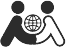 Application Form for the Japanese Class in aiinaPlease write neatly.１. How have you studied Japanese up until now？① Where did you study？ How long？I studied in my country for 　　  years and  　　  months.I studied in Japan for 　　  years and 　　  months.② How did you study？□ At a school	□ At a Japanese classroom□ Using books, TV, or the internet	□ Other（	）③ What textbooks did you use?□ Minna no Nihongo	□ Other（	）２. Please tell me about your reading and writing skills① Hiragana—	I can read… 	□ most of all	□ a little 	□ not manyI can write…	□ most of all	□ a little	□ not many② Katakana—	I can read… 	□ most of all	□ a little 	□ not manyI can write…	□ most of all	□ a little 	□ not many③ Kanji—I can read… 	□ most of all	□ a little	□ not manyI can write… 	□ /most of all	□ a little	□ not many３. Please answer the following questions① Do you usually use a cell phone or smart phone?	□ Yes	□ No② Do you usually use a personal computer? 	□ Yes	□ No③ Do you have children who are going to school here? 	□ Yes	□ NoふりがなSexSexAgeNameMale ・ FemaleMale ・ Femaleyears oldNationalityNative LanguageNative LanguageName of school or jobOther languages you can speakOther languages you can speakTelephone numberE-mail addressE-mail addressAddress〒〒〒〒〒〒〒The year you came to JapanDesired Session□ Session 1 (Sept) □ Session 2 (Dec) □ Session 3 (Feb)Please tick the sessions you will to attend (you may join all sessions)□ Session 1 (Sept) □ Session 2 (Dec) □ Session 3 (Feb)Please tick the sessions you will to attend (you may join all sessions)□ Session 1 (Sept) □ Session 2 (Dec) □ Session 3 (Feb)Please tick the sessions you will to attend (you may join all sessions)□ Session 1 (Sept) □ Session 2 (Dec) □ Session 3 (Feb)Please tick the sessions you will to attend (you may join all sessions)□ Session 1 (Sept) □ Session 2 (Dec) □ Session 3 (Feb)Please tick the sessions you will to attend (you may join all sessions)